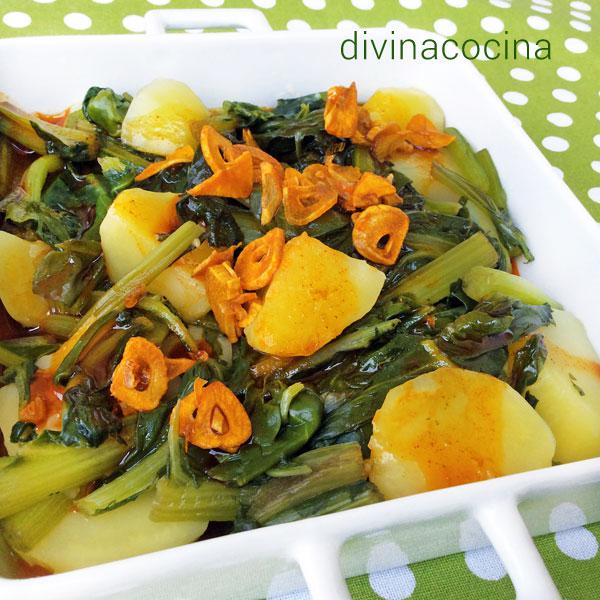 INGREDIENTES para 2 personas300 gr de hojas de acelgas frescas (las pencas se reservan para otro plato)1 patata grande3 dientes de ajo1 cucharadita de pimentón de la VeraAceite de oliva virgen extraSal y pimientaPelamos las patatas y las troceamos más bien gruesas. Lavamos bien y picamos gruesas las hojas de acelgas. Puedes usar paquetes refrigerados de hojas de acelgas frescas ya cortadas.Hay que cocer la verdura, acelgas y patatas, juntas, durante unos 10 minutos hasta que la patata esté tierna pero entera. Lo puedes hacer al vapor o en muy poquita agua con sal. Yo prefiero hacerlo al vapor en vaporera al fuego y solo con el agua de haber lavado la verdura, así no perdemos ninguna de las propiedades de la verdura.Pelamos los ajos y los fileteamos. Los doramos en un poco de aceite de oliva al fuego y cuando estén tomando color los retiramos del fuego y ponemos el pimentón. Revolvemos bien hasta que ligue la salsa y regamos con esta ajada la verdura al momento de servir, bien caliente.